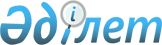 О признании утратившим силу решений районного маслихатаРешение Илийского районного маслихата Алматинской области от 30 июля 2015 года № 47-223
      В соответствии с пунктом 5 статьи 7 Закона Республики Казахстан "О местном государственном управлении и самоуправлении в Республики Казахстан" и подпунктом 1) пункта 2 статьи 40 Закона Республики Казахстан "О нормативных правовых актах" Илийский районный маслихат РЕШИЛ: 
      1. Признать утратившим силу нормативные правовые акты (решения) Илийского районного маслихата согласно приложения. 
      2. Данное решение вступает в силу с момента опубликования. ПЕРЕЧЕНЬ нормативных правовых актов (решений) Илийского районного маслихата, признанных утратившими силу
      1. Решение Илийского районного маслихата от 28 апреля 2005 года № 25-79 "Об утверждении правил обеспечения безопасности и общественного порядка при возникновении чрезвычайных ситуации техногенного и природного характера в населенных пунктах Илийского района" (зарегистрированного в Реестре государственной регистрации нормативных правовых актов в управлений юстиции Илийского района 27 мая 2005 года за № 2-10-4, опубликованного 24 июня 2005 года в газете "Иле таны" № 27-28 (40-81).
      2. Решение Илийского районного маслихата от 16 августа 2005 года № 28-102 "О внесении изменений в решения маслихата Илийского района от 28 апреля 2005 года № 25-79, № 25-80, № 25-81, № 25-82" (зарегистрированного в Реестре государственной регистрации нормативных правовых актов в управлений юстиции Илийского района 31 август 2005 года за № 2-10-11, опубликованного 19 сентября 2005 года в газете "Иле таны" № 42 (40-95). 
      3. Решение Илийского районного маслихата от 21 декабря 2013 года № 27-125 "О районном бюджете Илийского района на 2014-2016 годы" (зарегистрированного в Реестре государственной регистрации нормативных правовых актов Департамента юстиции Алматинской области 30 декабря 2013 года за № 2539, опубликованного в районной газете "Иле таны" № 1-2 (4532-4533) от 10 января 2014 года). 
      4. Решение Илийского районного маслихата от 10 февраля 2014 года № 28-130 "О внесении изменений в решение Илийского районного маслихата от 21 декабря 2013 года № 27-125 "О районном бюджете Илийского района на 2014-2016 годы" (зарегистрированного в Реестре государственной регистрации нормативных правовых актов Департамента юстиции Алматинской области 21 февраля 2014 года за № 2592, опубликованного 7 марта 2014 года в газете "Иле таны" № 11 (4542). 
      5. Решение Илийского районного маслихата от 4 апреля 2014 года № 30-143 "О внесении изменений в решение Илийского районного маслихата от 21 декабря 2013 года № 27-125 "О районном бюджете Илийского района на 2014-2016 годы" (зарегистрированного в Реестре государственной регистрации нормативных правовых актов Департамента юстиции Алматинской области 14 апреля 2014 года за № 2657, опубликованного 29 апреля 2014 года в газете "Иле таны" № 18-19 (4549-4550).
      6. Решение Илийского районного маслихата от 29 апреля 2014 года № 32-149 "О внесении изменений в решение Илийского районного маслихата от 21 декабря 2013 года № 27-125 "О районном бюджете Илийского района на 2014-2016 годы" (зарегистрированного в Реестре государственной регистрации нормативных правовых актов Департамента юстиции Алматинской области 16 мая 2014 года за № 2707, опубликованного 30 мая 2014 года в газете "Иле таны" № 23 (4554). 
      7. Решение Илийского районного маслихата от 05 августа 2014 года № 36-174 "О внесении изменений в решение Илийского районного маслихата от 21 декабря 2013 года № 27-125 "О районном бюджете Илийского района на 2014-2016 годы" (зарегистрированного в Реестре государственной регистрации нормативных правовых актов Департамента юстиции Алматинской области 15 августа 2014 года за № 2826, опубликованного 22 августа 2014 года в газете "Иле таны" № 35 (4566).
      8. Решение Илийского районного маслихата от 15 октября 2014 года № 38-181 "О внесении изменений в решение Илийского районного маслихата от 21 декабря 2013 года № 27-125 "О районном бюджете Илийского района на 2014-2016 годы" (зарегистрированного в Реестре государственной регистрации нормативных правовых актов Департамента юстиции Алматинской области 24 октября 2014 года за № 2881, опубликованного 31 октября и 7 ноября 2014 года в газете "Иле таны" № 45-46 (4576-4577). 
      9. Решение Илийского районного маслихата от 24 ноября 2014 года № 40-187 "О внесении изменений в решение Илийского районного маслихата от 21 декабря 2013 года № 27-125 "О районном бюджете Илийского района на 2014-2016 годы" (зарегистрированного в Реестре государственной регистрации нормативных правовых актов Департамента юстиции Алматинской области 2 декабря 2014 года за № 2932, опубликованного 15 декабря 2014 года в газете "Иле таны" № 51(4582).
					© 2012. РГП на ПХВ «Институт законодательства и правовой информации Республики Казахстан» Министерства юстиции Республики Казахстан
				
      Председатель сессии

 Г. Надирбекова

      Секретарь районного маслихата

 Е. Турумбетов
Утверждено решением Илийского районного маслихата № 47-223 от 30 июля 2015 года 
